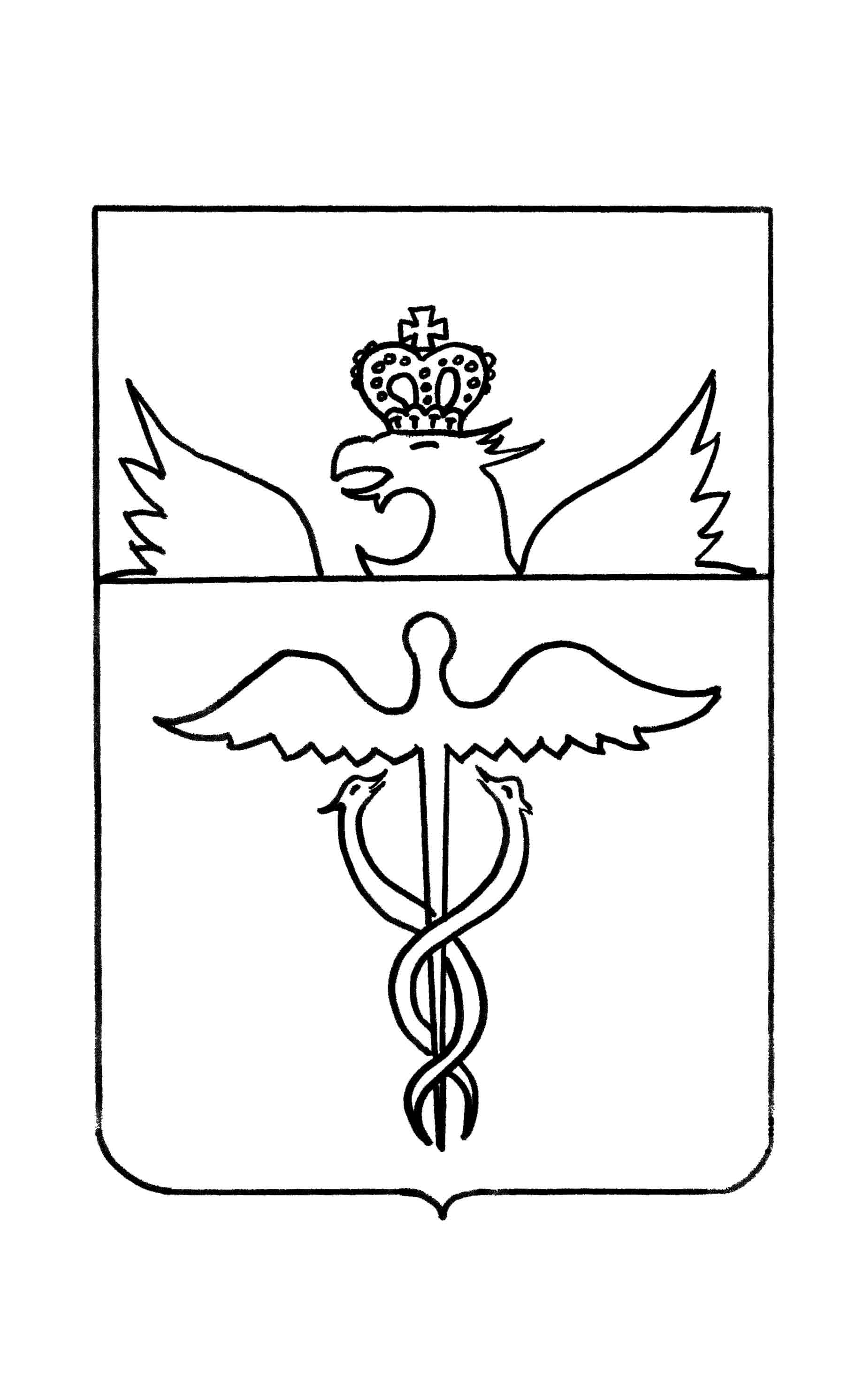 Администрация Березовского сельского поселения Бутурлиновского муниципального района Воронежской области ПОСТАНОВЛЕНИЕ Руководствуясь  Федеральным законом от 06.10.2003 № 131-ФЗ «Об общих принципах организации местного самоуправления в Российской Федерации», Федеральными Законами от  21.12.1994 № 69-ФЗ «О пожарной безопасности», Правилами противопожарного режима в Российской Федерации (утверждёнными постановлением Правительства Российской Федерации от 25 апреля 2012г. №390 «О противопожарном режиме», в целях обеспечения пожарной безопасности на территории Березовского сельского поселения Бутурлиновского муниципального района Воронежской области, администрация  Березовского сельского поселения ПОСТАНОВЛЯЕТ: 1. Утвердить Перечень первичных средств пожаротушения и противопожарного инвентаря в помещениях и строениях, находящихся в собственности (пользовании) граждан  (приложение).
         2. Гражданам, имеющим в собственности (пользовании) помещения и строения:  2.1. Иметь первичные средства пожаротушения и противопожарный инвентарь согласно утвержденному Приложению. 2.2. Содержать первичные средства пожаротушения в соответствии с руководством по эксплуатации завода-изготовителя. 3. Настоящее постановление вступает в силу с момента его официального опубликования и подлежит размещению на официальном сайте Березовского сельского поселения Бутурлиновского муниципального района  Воронежской области. 4.  Контроль данного постановления оставляю за собой. Глава Березовского сельского поселения                                                       Н.В. Дьяченков    Приложение                                                           к постановлению администрации Березовского сельского поселения от 31.01.2018 г. № 07 Перечень первичных средств пожаротушения и противопожарного инвентаря в помещениях и строениях, находящихся в собственности (пользовании) граждан, на территории Березовского сельского поселенияОт 31.01.2018 год  № 07 п. ЗеленыйОб утверждении перечня первичных средств пожаротушения в местах общественного пользования населённых пунктов Березовского сельского поселения Бутурлиновского муниципального района Воронежской области в области пожарной безопасности N п/п Наименование помещения, строения Наименование помещения, строения Наименование помещения, строения Средства пожаротушения, противопожарный инвентарь (шт.)Средства пожаротушения, противопожарный инвентарь (шт.)Средства пожаротушения, противопожарный инвентарь (шт.)Средства пожаротушения, противопожарный инвентарь (шт.)Средства пожаротушения, противопожарный инвентарь (шт.)Средства пожаротушения, противопожарный инвентарь (шт.)Средства пожаротушения, противопожарный инвентарь (шт.)огнетушители <1>внутриквартирный пожарный кран <2>емкость с водой <3>ведро ящик с песком <4>лопата лопата 1.Индивидуальные жилые и садовые дома Индивидуальные жилые и садовые дома Индивидуальные жилые и садовые дома 1 -1 1 1 1 1 Примечания:1. Собственники помещений, строений обеспечивают наличие огнетушителей, осуществляют их проверку, перезарядку согласно требованиям, указанным в паспорте. Огнетушители следует располагать на видных местах вблизи от выходов из помещений. Способ приведения огнетушителя в действие и его применения указаны на этикетке, нанесенной на корпусе огнетушителя. Рекомендуется применять порошковые огнетушители, вместимостью (массой заряда) не менее 2 кг (ОП-2, ОП-3, ОП-4, ОП-5), они должны быть опломбированы пломбой завода-изготовителя или организацией, производящей перезарядку.1. Собственники помещений, строений обеспечивают наличие огнетушителей, осуществляют их проверку, перезарядку согласно требованиям, указанным в паспорте. Огнетушители следует располагать на видных местах вблизи от выходов из помещений. Способ приведения огнетушителя в действие и его применения указаны на этикетке, нанесенной на корпусе огнетушителя. Рекомендуется применять порошковые огнетушители, вместимостью (массой заряда) не менее 2 кг (ОП-2, ОП-3, ОП-4, ОП-5), они должны быть опломбированы пломбой завода-изготовителя или организацией, производящей перезарядку.1. Собственники помещений, строений обеспечивают наличие огнетушителей, осуществляют их проверку, перезарядку согласно требованиям, указанным в паспорте. Огнетушители следует располагать на видных местах вблизи от выходов из помещений. Способ приведения огнетушителя в действие и его применения указаны на этикетке, нанесенной на корпусе огнетушителя. Рекомендуется применять порошковые огнетушители, вместимостью (массой заряда) не менее 2 кг (ОП-2, ОП-3, ОП-4, ОП-5), они должны быть опломбированы пломбой завода-изготовителя или организацией, производящей перезарядку.1. Собственники помещений, строений обеспечивают наличие огнетушителей, осуществляют их проверку, перезарядку согласно требованиям, указанным в паспорте. Огнетушители следует располагать на видных местах вблизи от выходов из помещений. Способ приведения огнетушителя в действие и его применения указаны на этикетке, нанесенной на корпусе огнетушителя. Рекомендуется применять порошковые огнетушители, вместимостью (массой заряда) не менее 2 кг (ОП-2, ОП-3, ОП-4, ОП-5), они должны быть опломбированы пломбой завода-изготовителя или организацией, производящей перезарядку.1. Собственники помещений, строений обеспечивают наличие огнетушителей, осуществляют их проверку, перезарядку согласно требованиям, указанным в паспорте. Огнетушители следует располагать на видных местах вблизи от выходов из помещений. Способ приведения огнетушителя в действие и его применения указаны на этикетке, нанесенной на корпусе огнетушителя. Рекомендуется применять порошковые огнетушители, вместимостью (массой заряда) не менее 2 кг (ОП-2, ОП-3, ОП-4, ОП-5), они должны быть опломбированы пломбой завода-изготовителя или организацией, производящей перезарядку.1. Собственники помещений, строений обеспечивают наличие огнетушителей, осуществляют их проверку, перезарядку согласно требованиям, указанным в паспорте. Огнетушители следует располагать на видных местах вблизи от выходов из помещений. Способ приведения огнетушителя в действие и его применения указаны на этикетке, нанесенной на корпусе огнетушителя. Рекомендуется применять порошковые огнетушители, вместимостью (массой заряда) не менее 2 кг (ОП-2, ОП-3, ОП-4, ОП-5), они должны быть опломбированы пломбой завода-изготовителя или организацией, производящей перезарядку.1. Собственники помещений, строений обеспечивают наличие огнетушителей, осуществляют их проверку, перезарядку согласно требованиям, указанным в паспорте. Огнетушители следует располагать на видных местах вблизи от выходов из помещений. Способ приведения огнетушителя в действие и его применения указаны на этикетке, нанесенной на корпусе огнетушителя. Рекомендуется применять порошковые огнетушители, вместимостью (массой заряда) не менее 2 кг (ОП-2, ОП-3, ОП-4, ОП-5), они должны быть опломбированы пломбой завода-изготовителя или организацией, производящей перезарядку.2. Внутренним  пожарным краном укомплектовываются квартиры, в которых согласно проектно-сметной документации требуется данная установка. Пожарный кран предназначен для использования в качестве первичного средства тушения возгораний в квартирах на ранней стадии их возникновения, состоит из крана, пожарного шланга (рукава), распылителя. Рукав должен обеспечивать возможность подачи воды в любую точку квартиры с учетом длины струи 3 м, быть длиной не менее 15 м, диаметром - 19 мм и оборудован распылителем.2. Внутренним  пожарным краном укомплектовываются квартиры, в которых согласно проектно-сметной документации требуется данная установка. Пожарный кран предназначен для использования в качестве первичного средства тушения возгораний в квартирах на ранней стадии их возникновения, состоит из крана, пожарного шланга (рукава), распылителя. Рукав должен обеспечивать возможность подачи воды в любую точку квартиры с учетом длины струи 3 м, быть длиной не менее 15 м, диаметром - 19 мм и оборудован распылителем.2. Внутренним  пожарным краном укомплектовываются квартиры, в которых согласно проектно-сметной документации требуется данная установка. Пожарный кран предназначен для использования в качестве первичного средства тушения возгораний в квартирах на ранней стадии их возникновения, состоит из крана, пожарного шланга (рукава), распылителя. Рукав должен обеспечивать возможность подачи воды в любую точку квартиры с учетом длины струи 3 м, быть длиной не менее 15 м, диаметром - 19 мм и оборудован распылителем.2. Внутренним  пожарным краном укомплектовываются квартиры, в которых согласно проектно-сметной документации требуется данная установка. Пожарный кран предназначен для использования в качестве первичного средства тушения возгораний в квартирах на ранней стадии их возникновения, состоит из крана, пожарного шланга (рукава), распылителя. Рукав должен обеспечивать возможность подачи воды в любую точку квартиры с учетом длины струи 3 м, быть длиной не менее 15 м, диаметром - 19 мм и оборудован распылителем.2. Внутренним  пожарным краном укомплектовываются квартиры, в которых согласно проектно-сметной документации требуется данная установка. Пожарный кран предназначен для использования в качестве первичного средства тушения возгораний в квартирах на ранней стадии их возникновения, состоит из крана, пожарного шланга (рукава), распылителя. Рукав должен обеспечивать возможность подачи воды в любую точку квартиры с учетом длины струи 3 м, быть длиной не менее 15 м, диаметром - 19 мм и оборудован распылителем.2. Внутренним  пожарным краном укомплектовываются квартиры, в которых согласно проектно-сметной документации требуется данная установка. Пожарный кран предназначен для использования в качестве первичного средства тушения возгораний в квартирах на ранней стадии их возникновения, состоит из крана, пожарного шланга (рукава), распылителя. Рукав должен обеспечивать возможность подачи воды в любую точку квартиры с учетом длины струи 3 м, быть длиной не менее 15 м, диаметром - 19 мм и оборудован распылителем.2. Внутренним  пожарным краном укомплектовываются квартиры, в которых согласно проектно-сметной документации требуется данная установка. Пожарный кран предназначен для использования в качестве первичного средства тушения возгораний в квартирах на ранней стадии их возникновения, состоит из крана, пожарного шланга (рукава), распылителя. Рукав должен обеспечивать возможность подачи воды в любую точку квартиры с учетом длины струи 3 м, быть длиной не менее 15 м, диаметром - 19 мм и оборудован распылителем.3. Емкость с водой должна иметь объем не менее 200 л и комплектоваться ведрами. Устанавливается в весенний, летний и осенний периоды года.3. Емкость с водой должна иметь объем не менее 200 л и комплектоваться ведрами. Устанавливается в весенний, летний и осенний периоды года.3. Емкость с водой должна иметь объем не менее 200 л и комплектоваться ведрами. Устанавливается в весенний, летний и осенний периоды года.3. Емкость с водой должна иметь объем не менее 200 л и комплектоваться ведрами. Устанавливается в весенний, летний и осенний периоды года.3. Емкость с водой должна иметь объем не менее 200 л и комплектоваться ведрами. Устанавливается в весенний, летний и осенний периоды года.3. Емкость с водой должна иметь объем не менее 200 л и комплектоваться ведрами. Устанавливается в весенний, летний и осенний периоды года.3. Емкость с водой должна иметь объем не менее 200 л и комплектоваться ведрами. Устанавливается в весенний, летний и осенний периоды года.4. Ящик с песком должен иметь объем не менее 0,1 м(3) и комплектоваться совковой лопатой. Конструкция ящика должна обеспечивать удобство извлечения песка и исключать попадание осадков.4. Ящик с песком должен иметь объем не менее 0,1 м(3) и комплектоваться совковой лопатой. Конструкция ящика должна обеспечивать удобство извлечения песка и исключать попадание осадков.4. Ящик с песком должен иметь объем не менее 0,1 м(3) и комплектоваться совковой лопатой. Конструкция ящика должна обеспечивать удобство извлечения песка и исключать попадание осадков.4. Ящик с песком должен иметь объем не менее 0,1 м(3) и комплектоваться совковой лопатой. Конструкция ящика должна обеспечивать удобство извлечения песка и исключать попадание осадков.4. Ящик с песком должен иметь объем не менее 0,1 м(3) и комплектоваться совковой лопатой. Конструкция ящика должна обеспечивать удобство извлечения песка и исключать попадание осадков.4. Ящик с песком должен иметь объем не менее 0,1 м(3) и комплектоваться совковой лопатой. Конструкция ящика должна обеспечивать удобство извлечения песка и исключать попадание осадков.4. Ящик с песком должен иметь объем не менее 0,1 м(3) и комплектоваться совковой лопатой. Конструкция ящика должна обеспечивать удобство извлечения песка и исключать попадание осадков.